 Meadow High School 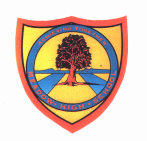 Royal Lane, Hillingdon, Middlesex UB8 3QU Telephone: (01895) 443310 Email: meadow@meadowhighschool.org Website: www.meadowhighschool.org Headteacher: Mrs Jenny Rigby Deputy Headteacher: Ms Claire Caddell Year 9 Options Evening: 2022/23           Dear Parent / Carer, On Tuesday 10th May, we will be running an online Options Evening for Year 9 students via ZOOM. This will be hosted by Faculty and Subject Leads. Each Lead will talk for approximately 5 - 10 minutes about their subject; the accreditation (where appropriate), entry requirements and a general overview of the course. There will be limited time for questions at the end as we will be sticking to a timetable. Please see a timetable for the evening: A link will be sent to your email inviting you to the zoom link. Please drop in and out of the zoom meeting for the subjects your child is interested in. The options booklet will be sent home with your child this week. Yours sincerely, 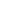 Ms Jane Richards 				Assistant Headteacher Year 9 - 11                       			         jrichards@meadowhighschool.org 			Faculty Leader/ Subject Leader Subject (s)Time slot M Rainsbury/C WaltzExplorer Scouts4.00 - 4.10C MorganSports Leadership/PE for Pleasure4.10 - 4.20D LennonHairdressing 4.20 - 4.30 R GlassResistant Materials4.30 - 4.40 R EllisMusic 4.40 - 4.50E BerginHumanities 4.50 - 5.00P ShuklaFood Technology5.00 - 5.10M KhaliaDance 5.10 - 5.20K KaminskaDrama5.20 - 5.30C KepinskaArt5.30 - 5.40